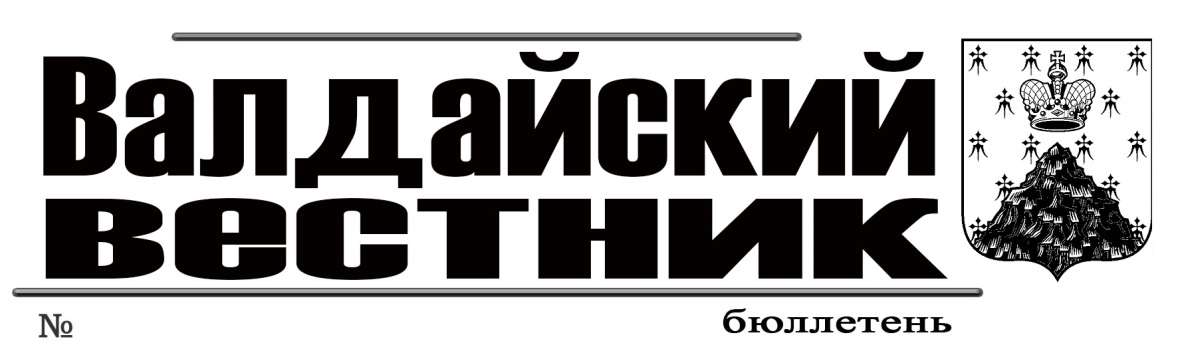 ИНФОРМАЦИОННОЕ СООБЩЕНИЕАдминистрация муниципального района сообщает, что информацию, опубликованную в информационном сообщении периодического печатного издания-бюллетеня «Валдайский Вестник» от 28 мая 2021 года № 26 (442) о приёме заявлений о предоставлении в аренду в отношении земельного участка для ведения личного подсобного хозяйства, из земель населённых пунктов, расположенного по адресу: Новгородская область, Валдайский район, Короцкое сельское поселение, д.Короцко, площадью 1963 кв.м, (ориентир: данный земельный участок примыкает с восточной стороны к земельному участку с кадастровым номером 53:03:0646001:48 и расположен на расстоянии ориентировочно 48 метров в западном направлении от земельного участка с кадастровым номером 53:03:0646001:55), считать аннулированной.ИНФОРМАЦИОННОЕ СООБЩЕНИЕАдминистрация Валдайского муниципального района сообщает о приёме заявлений о предоставлении в собственность земельного участка, из земель населённых пунктов, расположенного: Новгородская область, Валдайский район, Любницкое сельское поселение, д.Лутовёнка, ул.Центральная, для ведения личного подсобного хозяйства, площадью 325 кв.м (ориентир: данный земельный участок примыкает с юго-западной стороны к земельному участку с кадастровым номером 53:03:0833001:437).Граждане, заинтересованные в предоставлении земельного участка, могут подавать заявления о намерении участвовать в аукционе по продаже данного земельного участка.Заявления принимаются в течение тридцати дней со дня опубликования данного сообщения (по 19.07.2021 включительно). Заявления могут быть поданы при личном обращении в бумажном виде через многофункциональный центр предоставления государственных и муниципальных   услуг   по адресу:  Новгородская область,   г.Валдай,   ул.Гагарина, д.12/2, Администрацию Валдайского муниципального района по адресу: Новгородская область, г.Валдай, пр.Комсомольский, д.19/21, каб.305, тел.: 8 (816-66) 46-318.Со схемой расположения земельного участка на бумажном носителе, можно ознакомиться в комитете по управлению муниципальным имуществом Администрации муниципального района (каб.409), с 8.30 до 17.30 (перерыв на обед с 13.00 до 14.00) в рабочие дни.При поступлении двух или более заявлений земельный участок предоставляется на торгахСообщение о сносе самовольной постройкиНа основании постановления Администрации Валдайского муниципального района от 17.06.2021 №1050: 1. Признать самовольной постройкой забор, расположенный на части земельного участка с кадастровым номером 53:03:0103016:182 и части самовольно занятого земельного участка, государственная собственность на который не разграничена, по адресу: Российская Федерация, Новгородская область, Валдайский район, Валдайское городское поселение, г.Валдай, ул. Ломоносова.2. Обязать собственника земельного участка с кадастровым номером 53:03:0103016:182, снести самовольные постройку – забор, расположенный на части земельного участка с кадастровым номером 53:03:0103016:182 и части самовольно занятого земельного участка, государственная собственность на который не разграничена, по адресу: Российская Федерация, Новгородская область, Валдайский район, Валдайское городское поселение, г.Валдай, ул.Ломоносова.3. Установить срок сноса самовольной постройки – до 7 сентября 2021 года.Сообщение о сносе самовольной постройкиНа основании постановления Администрации Валдайского муниципального района от 17.06.2021 №1049: 1. Признать самовольной постройкой забор, расположенный на части земельного участка с кадастровым номером 53:03:0103016:11 и части самовольно занятого земельного участка, государственная собственность на который не разграничена, по адресу: Российская Федерация, Новгородская область, Валдайский район, Валдайское городское поселение, г.Валдай, ул. Пушкина.2. Обязать собственника земельного участка с кадастровым номером 53:03:0103016:11, снести самовольные постройку – забор, расположенный на части земельного участка с кадастровым номером 53:03:0103016:11 и части самовольно занятого земельного участка, государственная собственность на который не разграничена, по адресу: Российская Федерация, Новгородская область, Валдайский район, Валдайское городское поселение, г.Валдай, ул.Пушкина.2.1. Установить срок сноса самовольной постройки – до 16 июня 2022 года.АДМИНИСТРАЦИЯ ВАЛДАЙСКОГО МУНИЦИПАЛЬНОГО РАЙОНАП О С Т А Н О В Л Е Н И Е11.06.2021 № 1012Об утверждении Положения о реализации проекта «Народный бюджет» в Валдайском городском поселенииВ соответствии с Федеральным законом Российской Федерации от 06.10.2003 № 131-ФЗ «Об общих принципах организации местного самоуправления в Российской Федерации», в целях вовлечения граждан в обсуждение и принятие решений по эффективному распределению части средств бюджета Валдайского городского поселения, содействия решению вопросов местного значения, внедрения механизмов инициативного бюджетирования, в соответствии с Уставом Валдайского городского поселения Администрация Валдайского муниципального района ПОСТАНОВЛЯЕТ:1. Утвердить прилагаемое Положение о реализации проекта «Народный бюджет» в Валдайском городском поселении.2. Контроль за выполнением постановления возложить на заместителя Главы администрации муниципального района Никулину И.В.3. Опубликовать постановление в бюллетене «Валдайский Вестник» и разместить на официальном сайте Администрации Валдайского муниципального района в сети «Интернет».Глава муниципального района		Ю.В.СтадэУТВЕРЖДЕНОпостановлением Администрациимуниципального района от 11.06.2021 № 1012ПОЛОЖЕНИЕ о реализации проекта «Народный бюджет» в Валдайском городском поселении1. Общие положения1.1. Положение о реализации проекта «Народный бюджет» в Валдайском городском поселении (далее Положение) определяет цель, участников и порядок реализации проекта «Народный бюджет» в Валдайском городском поселении (далее муниципальное образование).1.2. Под проектом «Народный бюджет» (далее проект) понимается комплекс мероприятий, направленных на определение и реализацию социально значимых проектов на территории муниципального образования с привлечением граждан и организаций к деятельности органов местного самоуправления в решении вопросов местного значения.1.3. Целью проекта является обеспечение участия населения муниципального образования в решении вопросов местного значения, входящих в компетенцию органов местного самоуправления, посредством формирования заявок, содержащих описание проблем социально-экономического характера.1.4. Задачи проекта:вовлечение жителей в решение вопросов местного значения;повышение эффективности бюджетных расходов за счет вовлечения жителей в процессы принятия решений на местном уровне;повышение открытости деятельности органов местного самоуправления;повышение информированности и финансовой грамотности жителей.1.5. В целях настоящего Положения используются следующие понятия:бюджетная комиссия – жители Валдайского городского поселения, отобранные путем жеребьевки, и имеющие право вносить инициативные предложения;модератор бюджетной комиссии (далее – модератор) – физическое лицо, осуществляющее организацию и проведение заседаний бюджетной комиссии;инициативное предложение – предложение по распределению средств на решение вопросов местного значения в рамках проекта, выдвинутое членом бюджетной комиссии.2. Организаторы проекта2.1. Организатором проекта является Администрация Валдайского муниципального района. 2.2. Организатор проекта предоставляет помещение и осуществляет материально-техническое обеспечение проекта.3. Сроки реализации проекта3.1. Информационное сообщение о сборе заявок на участие в проекте размещается на официальном сайте Администрации Валдайского муниципального района в информационно-коммуникационной сети «Интернет» и других средствах массовой информации не позднее 25 сентября текущего года. 3.2. Сбор заявок на участие в проекте производится в течение 20 календарных дней со дня размещения информационного сообщения о сборе заявок на участие в проекте.3.3. Проведение жеребьевки для создания бюджетной комиссии осуществляется в течение 10 календарных дней со дня окончания сбора заявок на участие в проекте.3.4. Обучение членов бюджетной комиссии и разъяснение порядка формирования и исполнения бюджета муниципального образования осуществляется специалистами органов местного самоуправления муниципального образования в течение 20 календарных дней со дня формирования бюджетной комиссии.3.5. Заседания бюджетной комиссии, рассмотрение инициативных предложений на заседаниях бюджетной комиссии (с участием представителей органов местного самоуправления муниципального образования), определение инициативных предложений, подлежащих включению в проект бюджета муниципального образования на очередной финансовый год, производится в течение 45 дней со дня формирования бюджетной комиссии.3.6. Работа с отобранными инициативными предложениями в части включения их в проект бюджета муниципального образования на очередной финансовый год осуществляется в течение 15 календарных дней со дня проведения заседания бюджетной комиссии по определению инициативных предложений, подлежащих включению в проект бюджета муниципального образования на очередной финансовый год.4. Участники проекта4.1. Право на участие в проекте имеют дееспособные совершеннолетние граждане, проживающие на территории муниципального образования, не являющиеся депутатами представительного органа местного самоуправления, муниципальными служащими и иными работниками органов местного самоуправления, подавшие заявку на участие в проекте. 4.2. Организаторы проекта объявляют о сборе заявок на участие в проекте в срок, предусмотренный в подпункте 3.1 пункта 3 Положения.4.3. Заявка на участие в проекте направляется в срок, предусмотренный в подпункте 3.2 пункта 3 Положения, по форме согласно приложению 1 к Положению, одним из следующих способов:по адресу: 175400, Новгородская обл., г. Валдай, пр. Комсомольский, д. 19/21факсимильной связью: (816 66) 2-25-16 по e-mail:  admin@valdayadm.ru5. Отбор участников проекта5.1. Организаторами проекта назначается время и место проведения заседания по формированию бюджетной комиссии и размещается уведомление в информационно-телекоммуникационной сети «Интернет» на официальном сайте Администрации Валдайского муниципального района в срок до 25 сентября текущего года.5.2. Отбор участников проекта осуществляется путем проведения жеребьевки среди граждан, которые подали заявки в установленный Положением срок и присутствуют на заседании по формированию бюджетной комиссии. Заявки тех, кто не пришел на заседание, к жеребьевке не допускаются. Организаторами проекта до начала проведения жеребьевки обеспечивается регистрация прибывших для участия в заседании граждан, подавших заявки на участие в проекте. 5.3. Жеребьевка проводится в помещении, оборудованном сидячими местами в количестве, достаточном для размещения всех приглашенных.Ограничения по кругу лиц, имеющих право присутствовать при проведении жеребьевки, не устанавливаются.Количество заявок для проведения жеребьевки должно быть равно числу присутствующих и предъявивших заявок граждан. Проведение жеребьевки и оглашение ее результатов осуществляет модератор бюджетной комиссии.Проведение жеребьевки прекращается, как только определены 11 членов бюджетной комиссии с правом голоса и 11 членов резервного состава бюджетной комиссии.По результатам проведенной жеребьевки составляется протокол.6. Деятельность бюджетной комиссии6.1. Бюджетная комиссия является коллегиальным органом, который собирается для принятия решений по определению целей расходования выделенных из бюджета муниципального образования средств на реализацию проекта.Объем средств бюджета муниципального образования, который подлежит распределению, составляет 2 млн. рублей, в том числе средства иного межбюджетного трансферта из областного бюджета – 1 млн. рублей.6.2. В работе бюджетной комиссии принимают участие представители администрации муниципального образования.6.3. Заседание бюджетной комиссии считается правомочным, если на нем присутствуют не менее 2/3 членов ее основного состава.6.4. Время и место проведения первого заседания бюджетной комиссии назначается организаторами проекта в срок не позднее 3 рабочих дней со дня проведения жребия.Даты проведения последующих заседаний бюджетной комиссии определяются членами основного состава бюджетной комиссии.Заседания бюджетной комиссии проводятся не менее 1 раза в неделю.6.5. Решения бюджетной комиссии принимаются открытым голосованием простым большинством голосов от присутствующих членов основного состава бюджетной комиссии. Член бюджетной комиссии не голосует за выдвинутое им инициативное предложение.6.6. По результатам заседания бюджетной комиссии модератором бюджетной комиссии составляется протокол заседания бюджетной комиссии, который подписывается членами основного состава бюджетной комиссии, присутствующими на заседании.6.7. Заседания бюджетной комиссии открыты для посещения всеми желающими.Видеозаписи заседаний бюджетной комиссии, фотоотчеты, протоколы, экспертные заключения, материалы, использованные в работе бюджетной комиссии, а также объявления о предстоящих заседаниях подлежат размещению в информационно-телекоммуникационной сети «Интернет».6.8. Права и обязанности членов бюджетной комиссии, резервного состава бюджетной комиссии. 6.8.1. Члены бюджетной комиссии имеют право на:выдвижение не более трех инициативных предложений по направлению расходования средств от каждого члена бюджетной комиссии;участие в обсуждении представленных инициативных предложений;получение консультации соответствующих специалистов местной администрации, направление в местную администрацию предложения по реализации инициативного предложения, а также осуществление контроля за реализацией инициативного предложения. 6.8.2. Члены бюджетной комиссии обязаны:лично присутствовать на заседаниях бюджетной комиссии;выполнять задания модератора, в рамках работы бюджетной комиссии.6.8.3. Члены резервного состава бюджетной комиссии имеют право на:присутствие на всех заседаниях бюджетной комиссии;устное выступление до или после заседания бюджетной комиссии;замену члена бюджетной комиссии, выбывшего из основного состава, по итогам жеребьевки. 6.9. Модератор проекта6.9.1. Модератор, определяемый организатором проекта, не является членом бюджетной комиссии и имеет следующие обязанности:организация и проведение заседаний бюджетной комиссии;информационное освещение реализации проекта в информационно-телекоммуникационной сети «Интернет»;доведение информации до членов бюджетной комиссии об изменениях, связанных с датой и временем проведения заседаний;организация взаимодействия членов бюджетной комиссии и представителей администрации муниципального образования.6.9.2. Модератор не участвует в обсуждении инициативных предложений и не имеет права голоса на итоговом голосовании бюджетной комиссии.6.9.3. В начале каждого заседания модератором бюджетной комиссии определяются:формат заседания и время, отведенное на выступление каждого члена бюджетной комиссии;порядок выступлений (каким образом членам комиссии предоставляется право слова, описание порядка очередности выступающих и т.д.).6.10. Замена члена бюджетной комиссии на члена резерва бюджетной комиссии осуществляется по следующим основаниям:вследствие пропуска двух заседаний без уважительной причины;за неоднократное нарушение хода заседания бюджетной комиссии. После третьего предупреждения модератор бюджетной комиссии имеет право на замену члена комиссии. Предупреждения могут быть получены в ходе одного или нескольких заседаний.К нарушениям относятся:превышение времени, отведенного модератором бюджетной комиссии на выступление;нарушение порядка выступлений и обсуждений (перебивание других членов бюджетной комиссии, выступление без разрешения модератора бюджетной комиссии и т.д.);присутствие члена бюджетной комиссии на заседании в состоянии алкогольного и наркотического опьянения;употребление недопустимых форм речевой коммуникации (оскорбления и т.д.);невыполнение двух и более заданий в установленный срок. Срок выполнения заданий определяется модератором бюджетной комиссии в конце каждого заседания (с учетом мнений членов комиссии).Выбывший член бюджетной комиссии заменяется членом резерва бюджетной комиссии по итогам жеребьевки. Жеребьевка проводится из числа членов резервного состава, присутствующих на заседании. Член резервного состава, заместивший члена бюджетной комиссии, включается в текущий этап работы. Если этап выдвижения инициативных предложений пройден, новый член не может выдвигать свое инициативное предложение, но может голосовать за выдвинутые инициативные предложения и участвовать в их разработке.6.11. Член резервного состава бюджетной комиссии выбывает из него в случае получения предупреждения модератора за следующие нарушения:организация шума, препятствующего проведению заседания бюджетной комиссии (в случае получения трех предупреждений модератора);появление на заседаниях в состоянии алкогольного, наркотического и иного опьянения;недопустимые формы речевого поведения во время заседания.7. Порядок рассмотрения инициативных предложений7.1. Члены основного состава бюджетной комиссии представляют инициативные предложения, оформленные согласно приложению 2 к Положению, на первое заседание бюджетной комиссии.7.2. Стоимость инициативного предложения (инициативных предложений) не должна превышать объем средств, указанный в абзаце втором подпункта 6.1 пункта 6 Положения.7.3. Инициативные предложения в срок не позднее 5 рабочих дней со дня их представления направляются в администрацию Валдайского муниципального района для рассмотрения и подготовки в письменном виде экспертного положительного или отрицательного заключения. Указанные инициативные предложения подлежат рассмотрению администрацией Валдайского муниципального района в течение пяти рабочих дней со дня получения.7.4. Отрицательное экспертное заключение на направленное инициативное предложение выносится при наличии одного из следующих оснований:мероприятия, предусмотренные инициативным предложением, не относятся к полномочиям органов местного самоуправления, установленным законодательством Российской Федерации;мероприятиям, предусмотренные инициативным предложением, дублируют мероприятия, финансовое обеспечение которых предусмотрено в местном бюджете на соответствующий финансовый год; объекта, подлежащий ремонту или реконструкции в рамках инициативного предложения, не находится в собственности муниципального образования;выгодополучателями инициативного предложения (группа населения, которая будет пользоваться результатами) не являются физические лица - жители муниципального образования;реализация инициативного предложения окажет отрицательное воздействие на состояние окружающей среды;срок реализации инициативного предложения выходит за рамки соответствующего финансового года.Инициативные предложения, в отношении которых вынесено отрицательное экспертное заключение, не подлежат дальнейшему рассмотрению бюджетной комиссии.7.5. Члены бюджетной комиссии имеют право в случае отрицательного экспертного заключения инициативных предложений на письменные разъяснения причин отклонения  и на личную встречу с сотрудником местной администрации.7.6. По инициативным предложениям, получившим положительное экспертное заключение, проводится отбор для их включения в бюджет муниципального образования. Членам бюджетной комиссии раздаются листы голосования с перечисленными внесенными на рассмотрение инициативными предложениями по форме согласно приложению 3 к Положению. Каждый участник бюджетной комиссии проставляет баллы от 0 до 1 не более чем по двум инициативным предложениям, за исключением своего. Инициативные предложения, набравшие наибольшее количество баллов, признаются победителями и направляются в администрацию муниципального образования для проработки включения их финансирования в проект бюджета муниципального образования на очередной финансовый год.8. Реализация инициативного предложения8.1. В целях реализации инициативных предложений, прошедших отбор, создается рабочая группа, состав которой утверждается муниципальным правовым актом Администрации Валдайского муниципального района.В состав рабочей группы входят специалисты местной Администрации Валдайского муниципального района, члены бюджетной комиссии, инициативные предложения которых прошли отбор. Члены основного и резервного составов бюджетной комиссии и модератор входят в состав рабочей группы по личному согласию.8.2. Рабочая группа определяет основные сроки и способы реализации инициативных предложений, прошедших отбор, осуществляет контроль за их реализацией, а также информирует жителей муниципального образования о ходе реализации инициативных предложений.8.3. В случае изменения величины предварительной сметной стоимости в ходе проведения мероприятий по реализации инициативного предложения, включенного в бюджет муниципального образования, организаторами проекта собирается внеочередное заседание бюджетной комиссии.Решение о дальнейшем направлении средств, предусмотренных в бюджете муниципального образования на реализацию рассматриваемого инициативного предложения, принимается простым большинством голосов.Приложение 1к Положению о реализации проекта «Народный бюджет» в Валдайском 
городском поселенииЗАЯВКАна участие в проекте «Народный бюджет» О проекте узнал из (отметить галочкой):Приложение 2к Положению о реализации проекта «Народный бюджет» в Валдайском 
городском поселенииинициативное предложениепо распределению части бюджетных средствот ___________________________________________________________________________________________________________________________(Ф.И.О. члена бюджетной комиссии)1. Предложение:_____________________________________________________________________________________________________________________________2. Краткое описание проблемы, на решение которой направлено предложение:____________________________________________________________________________________________________________________________________________________________________________________________________________________________________________________________________________________________________________________________________________________________________________________________________________________________________________________________________________________________________________________________________________________________________________________________________________________________________________________________________________________________________________________________________________________________________________________3. Мероприятия по реализации предложения (описание работ, которые необходимо провести для реализации предложения):_____________________________________________________________________________________________________________________________________________________________________________________________________________________________________________________________________________________________________________________________________________________________________________________________4. Ориентировочный бюджет предложения:_____________________________________________________________________________________________________________________________________________________________________________________________________________________________________________________________________________________________________________________________________________________________________________________________5. Ожидаемые результаты:______________________________________________________________________________________________________________________________________________________________________________________________________________________________________________________________6. Кто получит пользу от реализации предложения:_______________________________________________________________________________________________________________________________Приложение 3к Положению о реализации проекта «Народный бюджет» в Валдайском 
городском поселенииЛИСТ ГОЛОСОВАНИЯАДМИНИСТРАЦИЯ ВАЛДАЙСКОГО МУНИЦИПАЛЬНОГО РАЙОНАП О С Т А Н О В Л Е Н И Е15.06.2021 № 1032Об утверждении центрального туристического маршрута Валдайского муниципального района Новгородской областиВ соответствии с Федеральным законом от 6 октября 2003 года №131-ФЗ «Об общих принципах организации местного самоуправления в Российской Федерации», распоряжением Правительства Новгородской области от 18.03.2020 «70-рг «О методических рекомендациях по развитию сферы туризма в муниципальных районах (городском округе) Новгородской области («Муниципальный туристский стандарт Новгородской области на 2020-2021 годы») Администрация Валдайского муниципального района ПОСТАНОВЛЯЕТ:1. Утвердить центральный туристический маршрут Валдайского муниципального района в составе: площадь Свободы (Свято-Троицкий собор, д. 10) - ул. Народная - Комсомольский проспект, д.1.2. Контроль за выполнением постановления возложить на первого заместителя Главы администрации муниципального района Гаврилова Е.А.3. Опубликовать постановление в бюллетене «Валдайский Вестник» и разместить на официальном сайте Администрации Валдайского муниципального района в сети «Интернет».Глава муниципального района		Ю.В.СтадэАДМИНИСТРАЦИЯ ВАЛДАЙСКОГО МУНИЦИПАЛЬНОГО РАЙОНАП О С Т А Н О В Л Е Н И Е15.06.2021 № 1033О проведении открытого конкурсаВ соответствии с Жилищным кодексом Российской Федерации, постановлением Правительства Российской Федерации от 06 февраля 2006 года № 75 « О порядке проведения органом местного самоуправления открытого конкурса по отбору управляющей организации для управления многоквартирным домом» Администрация Валдайского муниципального района ПОСТАНОВЛЯЕТ:1. Провести открытый конкурс по отбору управляющей организации для управления многоквартирным жилым домом, расположенным по адресу: Новгородская область, г. Валдай, пр. Советский, д. 37.2. Утвердить конкурсную документацию по отбору управляющей организации для управления многоквартирным домом, расположенным по адресу: Новгородская область, г. Валдай, пр. Советский, д. 37.3. Информацию о проведении конкурса разместить на официальном сайте Российской Федерации в информационно-телекоммуникационной сети «Интернет» для размещения информации о проведении торгов по адресу: www.torgi.gov.ru.4. Опубликовать постановление в бюллетене «Валдайский Вестник» и разместить постановление на официальном сайте Администрации Валдайского муниципального района в сети «Интернет».Глава муниципального района		Ю.В.СтадэАДМИНИСТРАЦИЯ ВАЛДАЙСКОГО МУНИЦИПАЛЬНОГО РАЙОНАП О С Т А Н О В Л Е Н И Е15.06.2021 № 1037О внесении изменений в состав комиссии по предупреждению и ликвидации чрезвычайныхситуаций и обеспечению пожарной безопасности Администрации муниципального районаВ целях реализации Федерального закона от 21 декабря 1994 года № 68-ФЗ «О защите населения и территорий от чрезвычайных ситуаций природного и техногенного характера», в связи с кадровыми изменениями и в целях организации работы по предупреждению и ликвидации чрезвычайных ситуаций, защиты жизни и здоровья населения, материальных ценностей на территории муниципального района Администрация Валдайского муниципального района ПОСТАНОВЛЯЕТ:1. Внести изменения в состав комиссии по предупреждению и ликвидации чрезвычайных ситуаций и обеспечению пожарной безопасности Администрации муниципального, утвержденный постановлением Администрации Валдайского муниципального района от 23.05.2016 № 803:1.1. Включить в качестве членов комиссии:Никулину И.В. – заместителя Главы администрации муниципального района;Михайлову Ю.В. – Управляющего Делами администрации муниципального района;1.2. Исключить Иванову А.В., Перегуда С.В., Родькина В.Я., Соколова В.А.2. Контроль за выполнением постановления возложить на заместителя Главы администрации муниципального района Никулину И.В.3. Опубликовать постановление в бюллетене «Валдайский Вестник» и разместить на официальном сайте Администрации Валдайского муниципального района в сети «Интернет».Глава муниципального района		Ю.В.СтадэАДМИНИСТРАЦИЯ ВАЛДАЙСКОГО МУНИЦИПАЛЬНОГО РАЙОНАП О С Т А Н О В Л Е Н И Е15.06.2021 № 1038О внесении изменений в муниципальную программу «Комплексные меры по обеспечению законности и противодействию правонарушениям на 2020-2022 годы»Администрация Валдайского муниципального района ПОСТАНОВЛЯЕТ:1. Внести изменения в муниципальную программу «Комплексные меры по обеспечению законности и противодействию правонарушениям на 2020-2022 годы», утвержденную постановлением Администрации Валдайского муниципального района от 28.11.2019 № 2031:1.1. Изложить пункт 6 паспорта муниципальной программы в редакции:«6. Объемы и источники финансирования муниципальной программы в целом и по годам реализации (руб.):»;1.2. Дополнить перечень целевых показателей муниципальной программы строкой 1.2.7 следующего содержания:»;1.3. Дополнить мероприятия муниципальной программы пунктом 1.2.7 следующего содержания:».2. Опубликовать постановление в бюллетене «Валдайский Вестник» и разместить на официальном сайте Администрации Валдайского муниципального района в сети «Интернет».Глава муниципального района		Ю.В.СтадэАДМИНИСТРАЦИЯ ВАЛДАЙСКОГО МУНИЦИПАЛЬНОГО РАЙОНАП О С Т А Н О В Л Е Н И Е16.06.2021 № 1045О разработке проекта межевания территории в границах элемента планировочной структуры кадастрового квартала в целях определения местоположения границ земельного участка под многоквартирным жилым домомВ целях повышения эффективного использования территории Валдайского городского поселения в соответствии со статьей 43 Градостроительного кодекса Российской Федерации Администрация Валдайского муниципального района ПОСТАНОВЛЯЕТ: 1. Разработать проекты межевания территории в границах элемента планировочной структуры кадастрового квартала в целях определения местоположения границ земельного участка под многоквартирными жилыми домами, расположенными по адресу: Российская Федерация, Новгородская область, Валдайский район, Валдайское городское поселение, г. Валдай, ул. Радищева, д. 21;Российская Федерация, Новгородская область, Валдайский район, Валдайское городское поселение, г. Валдай, пр. Советский, д. 37;Российская Федерация, Новгородская область, Валдайский район, Валдайское городское поселение, г. Валдай, пр. Васильева, д. 21; Российская Федерация, Новгородская область, Валдайский район, Валдайское городское поселение, г. Валдай, ул. Труда, д. 29;Российская Федерация, Новгородская область, Валдайский район, Валдайское городское поселение, г. Валдай, ул. Белова, д. 34.2. Опубликовать постановление в бюллетене «Валдайский Вестник» и разместить на официальном сайте Администрации Валдайского муниципального района в сети «Интернет».Глава муниципального района		Ю.В.СтадэСОДЕРЖАНИЕ________________________________________________________________________«Валдайский Вестник». Бюллетень № 29 (445) от 18.06.2021Учредитель: Дума Валдайского муниципального районаУтвержден решением Думы Валдайского муниципального района от 27.03.2014 № 289Главный редактор: Глава Валдайского муниципального района Ю.В. Стадэ, телефон: 2-25-16Адрес редакции: Новгородская обл., Валдайский район, г.Валдай, пр.Комсомольский, д.19/21Отпечатано в МБУ «Административно-хозяйственное управление» (Новгородская обл., Валдайский район, г. Валдай, пр. Комсомольский, д.19/21 тел/факс 46-310(доб. 122)Выходит по пятницам. Объем 6 п.л. Тираж 30 экз. Распространяется бесплатно.ФамилияИмяОтчествоВозрастПрофессия, тип занятостиКонтактный телефонДругие контактные данные: (заполняется по желанию)Печатные СМИОфициальный сайт муниципального образованияТелевидениеРадиоДругое (указать)____________________________________________Даю свое согласие на обработку персональных данных в соответствии с п. 4 ст. 9 Федерального закона от 27.07.2006 № 152-ФЗ «О персональных данных», то есть на совершение действий, предусмотренных п. 3 ст. 3 Федерального закона от 27.07.2006     № 152-ФЗ «О персональных данных». Настоящее согласие действует со дня его подписания до дня отзыва в письменной форме.№п/пНаименование инициативного предложенияСтоимость проекта, руб. Балл (от 0 до 1)№п/пНаименование инициативного предложенияСтоимость проекта, руб. Балл (от 0 до 1)12…ГодИсточник финансированияИсточник финансированияИсточник финансированияИсточник финансированияГодбюджет Валдайского муниципального районабюджет Валдайского городского поселениявнебюджетные средствавсего20202700096 500123 5002021270001 331 8101 358 810202227000273 300300 300ВСЕГО810001 701 6101 782 610№
п/пЗадачи государственной программы, наименование и единица измерения целевого показателяЗначение целевого показателя по годамЗначение целевого показателя по годамЗначение целевого показателя по годам№
п/пЗадачи государственной программы, наименование и единица измерения целевого показателя2020202120221.2.7.Предупреждение проявлений терроризма экстремизма и других правонарушений путем проведения мероприятий по установке видеокамер в г. Валдай, шт.-8-№
п/пНаименование 
мероприятияИсполнительСрок реализацииЦелевой показатель (номер целевого показателя из паспорта государственной программы)Источник финансированияОбъем финансирования по годам (руб.)Объем финансирования по годам (руб.)Объем финансирования по годам (руб.)№
п/пНаименование 
мероприятияИсполнительСрок реализацииЦелевой показатель (номер целевого показателя из паспорта государственной программы)Источник финансирования202020212022«1.2.7.Проведение мероприятий по установке видеокамер в г. Валдайглавный специалист по делам гражданской обороны и чрезвычайным ситуациям2020-2022 годы1.2.7бюджет Валдайского городского поселения-1 048 510-Информационное сообщение………………………………………………………………………………………………………………………………………1Информационное сообщение………………………………………………………………………………………………………………………………………1Сообщение о сносе самовольной постройки…………………………………………………………………………………………………………………….1Сообщение о сносе самовольной постройки…………………………………………………………………………………………………………………….1Постановление Администрации Валдайского муниципального района от 11.06.2021 № 1012 «Об утверждении Положения о реализации проекта «Народный бюджет» в Валдайском городском поселении»………………………………………………………………………………………….1-4Постановление Администрации Валдайского муниципального района от 15.06.2021 № 1032 «Об утверждении центрального туристического маршрута Валдайского муниципального района Новгородской области»………………………………………………………………………………….4Постановление Администрации Валдайского муниципального района от 15.06.2021 № 1033 «О проведении открытого конкурса»…………….5Постановление Администрации Валдайского муниципального района от 15.06.2021 № 1037 «О внесении изменений в состав комиссии по предупреждению и ликвидации чрезвычайных ситуаций и обеспечению пожарной безопасности Администрации муниципального района»5Постановление Администрации Валдайского муниципального района от 15.06.2021 № 1038 «О внесении изменений в муниципальную программу «Комплексные меры по обеспечению законности и противодействию правонарушениям на 2020-2022 годы»……………………………5Постановление Администрации Валдайского муниципального района от 16.06.2021 № 1045 «О разработке проекта межевания территории в границах элемента планировочной структуры кадастрового квартала в целях определения местоположения границ земельного участка под многоквартирным жилым домом»……………………………………………………………………………………………………………………………6